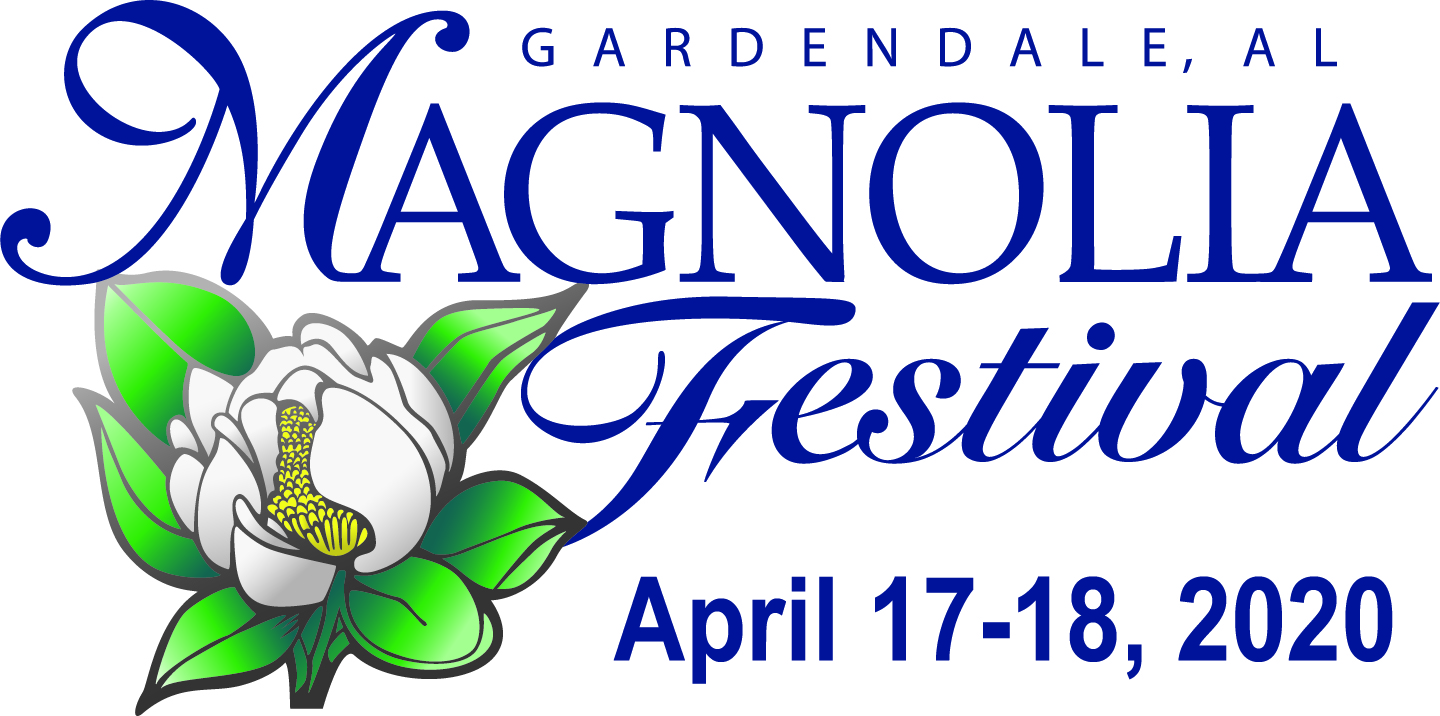 Gardendale Civic Center, 875 Main St. April 17 (5pm-10pm) & April 18, 2020 (10 am–5 pm)                                  Arts/Crafts/Business Vendor Booth ApplicationVENDOR BOOTHS WILL BE SATURDAY APRIL 18th ONLY.Friday Night: Limited food vendors, one stage live entertainment, and midway carnival. Saturday: 3 stages of live entertainment and full schedule of events including arts/craft/business vendors (No vendors on Friday). REGISTRATION: FRIDAY 4/17 9-5:30 PM AND SATURDAY 4/18 6-8 AMDEADLINE April 3, 2020Company/Organization Name:_______________________________________________________________________Applicant(s) Name:_____________________________________________________________Address:_____________________________________________________________________City:____________________________________ State________________ Zip_____________E-mail _____________________________________________________________________Phone _______________________________________________(Vendor information will not be sold or distributed to any third parties. Phone numbers are for festival Organizers only in the event of festival changes or if additional information is needed.)Please list the item(s) you wish to exhibit or give away at the Gardendale Magnolia Festival in the space provided below: (REQUIRED)__________________________________________________________________________________________________________________________________________________________Vendors may not give away bottled water or food items other than candy.I am a RETURNING VENDOR     ______YES   ______NO*New vendors must provide pictures of their items/booth setup.ALL BOOTHS SUBJECT TO REVIEW BEFORE APPROVALPLEASE CHOOSE YOUR SPACE BELOW:All Exhibit Spaces are 10'x10'INSIDE: Civic Center: (first come first served-limited)    QTY                                                                                                                       $ AMOUNT________Aisle Booth(s) $60.00…………………………………………………………………………………………..…………_____________________Corner Booth $100.00……………………………….…………………………………………………………………..._____________      ________Non-Profit Aisle $30.00(Limited spaces available)………………………………………..….…….._____________________Electrical Connection 120V, 20Amp connection $20(You must provide cord)…._________________ Electrical Connection 240V, 50Amp connection $35(You must provide cord)….________________Late Fee (if postmarked after 4/6/20) $10.00……………...…………………………………………… _______________OUTSIDE: Civic Center Complex Grass:    QTY                                                                                                                       $ AMOUNT________Aisle Booth(s) $60.00…………………………………………………………………………………………..…………_____________________Corner Booth $100.00……………………………….…………………………………………………………………..._____________      ________Non-Profit Aisle $30.00(Limited spaces available)………………………………………..….…….._____________________ Electrical Connection 120V, 20Amp connection $25(You must provide cord)…._________________ Electrical Connection 240V, 50Amp connection $50(You must provide cord)….________________Late Fee (if postmarked after 4/3/29) $10.00……………...…………………………………………… _______________OUTSIDE: Street Level/GFBC Lot:    QTY                                                                                                                       $ AMOUNT________Aisle Booth(s) $60.00…………………………………………………………………………………………..…………_____________________Corner Booth $100.00……………………………….…………………………………………………………………..._____________      ________Non-Profit Aisle $30.00(Limited spaces available)………………………………………..….…….._____________________ Electrical Connection 120V, 20Amp connection $25(You must provide cord)…._________________ Electrical Connection 240V, 50Amp connection $50(You must provide cord)….________________Late Fee (if postmarked after 4/3/20) $10.00……………...…………………………………………… _______________Total Number of booths and amount:                                                                     $__________           (Vendors need to provide their own racks/shelving/lattice work, etc to hang items and separate their booth from the others, if desired. No pipe and draping will be provided. You must provide your own tables/chairs. Nothing can be hung/taped to the wall. 10 x 10 spaces will be taped off.)(ALL EXTENSION CORDS MUST BE AT LEAST 100 FT LONG)(Vendor to furnish own heavy-duty extensions.)Tourism Data: I will be driving from ____________________________Town  _______State. I plan to stay over    ____Fri  ______Sat night.I will be staying in ____Gardendale hotel  ______Fultondale hotel ____RV   ______Other_____I am within driving distance and will drive back and forth.Fill out and return WITH WAIVER to: Gardendale Magnolia Festival, Attention: Amee Donald, PO BOX 445 Gardendale, AL 35071, Questions: (205) 585-3915 NO HAND DELIVERED APPLICATIONS WILL BE ACCEPTEDAcceptance of Rules:I/we the applicant(s) have read the "2020 Terms & Conditions" and "RELEASE and WAIVER of LIABILITY and INDEMNITY AGREEMENT" listed separately and agree to abide by said conditions.Exhibitor’s Signature_______________________________________________Date_________________________________________                                                               ______________For Internal Use Only Accept:   __________Date    ____________Check #    _____________$ Paid  _____Decline